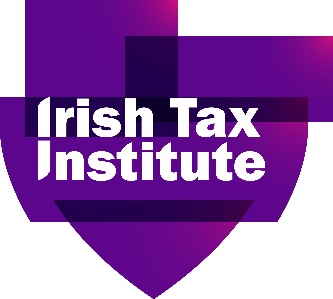 Name: Academic affiliation: Address for inspection copy: Course: Please return by email toEvelyn Delehantyedelehanty@taxinstitute.ieIrish Tax InstituteLongboat Quay, Grand Canal HarbourDublin 2D02 H927